Faktory ovplyvňujúce rýchlosť chemických reakciiNa rýchlosť chemických reakcii vplýva: množstvo reagujúcich častíc ( koncentrácia častíc )- rýchlosť reakcie je tým väčšia, čím je v určitom objeme viac reagujúcich častíc, pretože dochádza za určitý čas k väčšiemu počtu zrážok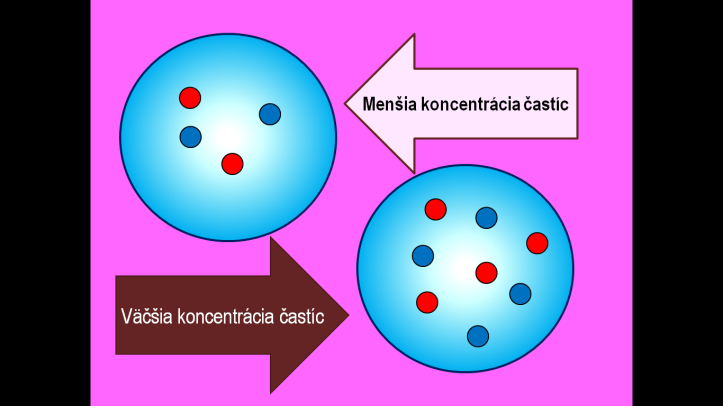 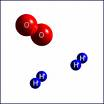 Využitie :Vháňanie kyslíka do horáku pri zváraní – zvýšenie teploty plameňaVstrekovanie paliva do motora auta – účinnejšie spaľovanieHasenie požiaru – zamedzenie prístupu kyslíkaUzatvorenie prívodu kyslíka v kachliach – pomalšie horeniaVákuové balenie potravín – zamedzenie prístupu kyslíka                10 % kyselina                                                                                            35 % kyselina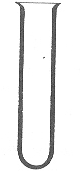                                                                                Množstvoreakcia prebieha pomalšie                                   zinku	                                 reakcia prebieha rýchlejšie                                                                             je rovnaké                      zinok                                                                                                            zinokV skúmavke je menej častíc kyseliny(reaktant),               V skúmavke je viacej častíc kyseliny(reaktant),  tým je menšie množstvo zrážok                                           tým je väčšie množstvo zrážoka reakcia prebieha pomalšie .                                               a reakcia prebieha rýchlejšie.Rýchlosť pozorujeme množstvom uvoľňujúcich sa bubliniek pri chemickej reakcii